Associate Consultant (m/w/d)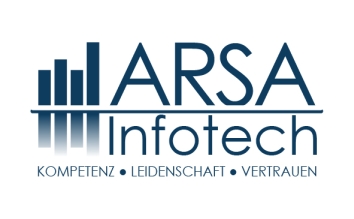 SAP Business Intelligence & Analytics Deine Fähigkeiten:Abgeschlossenes Studium – vorzugsweise im Bereich IT (Fachhochschule oder Uni).Du bringst Interesse an oder bestenfalls erste Erfahrungen mit SAP Business Intelligence mit.Du hast Programmierkenntnisse (bestenfalls ABAP, SQL oder Python).Du hast Interesse an Analyse von Daten.Du möchtest neue Technologien kennenlernen und dich darin einarbeiten.Selbstständige und lösungsorientierte Arbeitsweise.Du bist kommunikationsstark und kundenorientiert.Du bist verhandlungssicher in Deutsch und fließend in Englisch.Deine Aufgaben:Du analysierst Kundensysteme hinsichtlich maßgeschneiderter Anforderungen im Kontext Analytics.Du übernimmst zusammen mit erfahrenen Teamkollegen die Konzeption sowie Implementierung kundenindividueller BI Projekte.Du bist Teil von SAP BI spezifischen Workshops und begleitest unsere Kunden aktiv in ihren Projekten.Du bist Teil unseres innovativen Teams und treibst gemeinsam mit uns die neuesten Trends der SAP (wie z.B. SAP Datashere) sowie Analytics Themen voran.Du bist bereit, Dich technisch und fachlich weiterzuentwickeln.Dein Kontakt zu uns:Jörn Meyer-OhlendorfARSA Infotech GmbH  |  Rotdornpfad 22  |  28355 BremenTel.: +49 152 33796212  |  jmeyerohlendorf@arsa-infotech.com